
２０２３年６月ＦＯＲＴＥフットボールクラブ　　（略称　フォルチＦＣ）　　　監　督　　髙木　博夫練習参加型セレクションのご案内新中学１年生(現小学６年生)下記の日程で２０２４年度年度新中学1年(現小学６年生)入団希望選手を対象に練習参加型セレクションを開催します。練習参加型セレクションとは、１回のセレクションで選手の将来が決まる訳では全くありません。複数回練習に参加して頂き、その中で1つでも気になった選手に対してこちらからお声掛け(スカウト)させて頂くものです。より多くの小学生が参加することで、本クラブを知って頂くと同時に進路選択に役立てて欲しいと願っております。期間中の都合の良いときにお申込みください。数回の練習参加型セレクションに参加して頂き、合否を判定させて頂きます。募集人数ＦＰ３０名程度・ＧＫ３名程度募集人数に達した場合は、定員になり次第締め切りとします。ぜひ選手の皆様の参加お待ちしております。記日　　時　　６月２２日(木)　　新座殿山グランド　　　　　１８：３０練習開始　　先着１０名　　　　２５日(日)　　新座殿山グランド　　　　　１８：３０練習開始　　先着１５名２９日(木)　　新座殿山グランド　　　　　１８：３０練習開始　　先着１０名７月　２日(日)　　新座大和田少年サッカー場　１８：３０練習開始　　先着１５名　　　　　４日(火)　　新座殿山グランド　　　　　１８：３０練習開始　　先着１０名６日(木)　　新座殿山グランド　　　　　１８：３０練習開始　　先着１０名９日(日)　　新座大和田サッカー場　　　１８：３０練習開始　　先着１５名１３日(木)　　新座殿山グランド　　　　　１８：３０練習開始　　先着１０名　　　　　　　　　　　１６日(日)　　新座殿山グランド　　　　　１８：３０練習開始　　先着１５名１７日(月祝)　新座大和田少年サッカー場　１８：３０練習開始　　先着１５名※　各回先着順・参加回数制限なし。※　募集人数ＦＰ３０名程度・ＧＫ３名程度募集人数に達した場合は、受付終了いたします。※　下記ＱＲコード申し込みファーム又は別紙申し込み用紙に必要事項を記入し、郵送・ＦＡＸ・メールでお申し込み下さい。※　上記日程で都合がつかない場合でも随時、体験練習参加型セレクションを受け付けております。またはご不明な点がございましたら髙木までご連絡頂ければ幸いです。※　詳細については、当チームホームページにてご覧下さい。※　雨天の場合、中止もしくは変更がありますので、事務局までご連絡ください。※　申し込み先・お問い合わせ先一般社団法人Ｂｏｌａ　ＢｒａｎｃａスポーツクラブフォルチＦＣ　　髙木　博夫〒２０２－０００６　東京都西東京市栄町１－１６－１０　レインボーヒルズ３０４携帯電話　０９０－４９５７－８０２９　　ＦＡＸ　０４２－４２９－３８１８E-mail　office@fortefc.jp　　　　 　　　ﾎｰﾑﾍﾟｰｼ　https://www.footballnavi.jp/fortefc/　 参加申し込み方法ＱＲコード申し込みファーム　　　　ホームページからダウンロード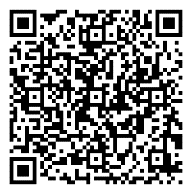 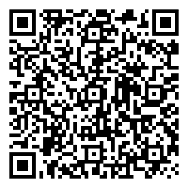 